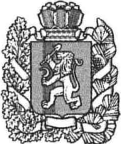 МАНЗЕНСКИЙ  СЕЛЬСКИЙ  СОВЕТ ДЕПУТАТОВ
БОГУЧАНСКОГО РАЙОНА
КРАСНОЯРСКОГО КРАЯ                      РЕШЕНИЕ           21.07.2023 г             п.Манзя	           № 15/35О внесении изменений и дополнений в Решение Манзенского сельского Совета депутатов  № 66/228 от 15.06.2022 г «Об утверждении Порядка назначения, перерасчета размера и выплаты пенсии за выслугу лет лицам, замещавшим должности муниципальной службы в муниципальном образовании Манзенский сельсовет и Порядка ведения сводного реестра лиц, являющихся получателями пенсии за выслугу лет, выплачиваемой за счёт средств бюджета Манзенского сельсовета»В соответствии с Федеральными законами от 02.03.2007 № 25-ФЗ «О муниципальной службе в Российской Федерации», от 15.12.2001 года № 166- ФЗ «О государственном пенсионном обеспечении в Российской Федерации», Законом Красноярского края от 24.04.2008 N 5-1565 «Об особенностях правового регулирования муниципальной службы в Красноярском крае», руководствуясь Уставом Манзенского сельсоветаБогучанского района Красноярского края Манзенский сельский Совет  депутатов РЕШИЛ:Внести в Решение Манзенского сельского Совета депутатов от 15.06.2022 года № 66/228 «Об утверждении Порядка назначения, перерасчета размера и выплаты пенсии за выслугу лет лицам, замещавшим должности муниципальной службы в муниципальном образовании Манзенский сельсовет и Порядка ведения сводного реестра лиц, являющихся получателями пенсии за выслугу лет, выплачиваемой за счёт средств  бюджета Манзенского сельсовета» (далее по тексту - Решение, Порядок) следующие  изменения  и  дополнения:1.1. статью  2 изложить в новой редакции :«2. РАЗМЕР ПЕНСИИ ЗА ВЫСЛУГУ ЛЕТ      2.1. Пенсия за выслугу лет назначается в размере 45 процентов среднемесячного заработка муниципального служащего за вычетом страховой пенсии по старости (инвалидности), фиксированной выплаты к страховой пенсии и повышений фиксированной выплаты к страховой пенсии, установленных в соответствии с Федеральным законом от 28 декабря 2013 года № 400-ФЗ «О страховых пенсиях». За каждый полный год стажа муниципальной службы сверх стажа, установленного в соответствии с пунктом 1 статьи 9 Закона края № 5-1565, пенсия за выслугу лет увеличивается на 3 процента среднемесячного заработка. Общая сумма пенсии за выслугу лет и страховой пенсии по старости (инвалидности), фиксированной выплаты к страховой пенсии и повышений фиксированной выплаты к страховой пенсии не может превышать 75 процентов среднемесячного заработка муниципального служащего.В стаж (общую продолжительность) муниципальной службы для назначения пенсии за выслугу лет включаются периоды работы (службы) в соответствии с Указом Президента Российской Федерации от 19.11.2007 № 1532 «Об исчислении стажа государственной гражданской службы Российской Федерации для установления государственным гражданским служащим Российской Федерации ежемесячной надбавки к должностному окладу за выслугу лет на государственной гражданской службе Российской Федерации, определения продолжительности ежегодного дополнительного оплачиваемого отпуска за выслугу лет и размера поощрений за безупречную и эффективную государственную гражданскую службу Российской Федерации».В стаж муниципальной службы для назначения пенсии за выслугу лет муниципальным служащим включаются (засчитываются) помимо периодов замещения должностей, указанных в части 1 статьи 25 Федерального закона от 02 марта 2007 года № 25-ФЗ  «О муниципальной службе в Российской Федерации», периоды замещения должностей, перечень которых утвержден Указом Президента Российской Федераци от 20 сентября 2010 года № 1141 «О перечне должностей, периоды службы (работы) в которых включаются в стаж государственной гражданской службы для назначения пенсии за выслугу лет федеральных государственных гражданских служащих», а также иные периоды в соответствии с муниципальными правовыми актами.В стаж муниципальной службы на основании распоряжения руководителя муниципального органа могут засчитываться периоды замещения отдельных должностей руководителей и специалистов на предприятиях, в учреждениях и организациях, опыт и знание работы в которых необходимы муниципальным служащим для выполнения должностных обязанностей в соответствии с должностным регламентом муниципального служащего. Периоды работы в указанных должностях в совокупности не должны превышать пять лет. Иные периоды трудовой деятельности для включения в стаж муниципальной службы для назначения пенсии за выслугу лет муниципальным служащим исчисляются в годах, месяцах, днях на основании сведений о трудовой деятельности, трудовом стаже, содержащихся в трудовой книжке, военном билете.Периоды работы (службы), включаемые в стаж муниципальной службы, суммируются в календарном порядке.Стаж муниципальной службы для назначения пенсии за выслугу лет: Право на пенсию за выслугу лет в соответствии с действующим пенсионным законодательством сохраняется без учета изменений:а) муниципальным служащим, которые приобрели право на пенсию за выслугу лет, установленную в соответствии с действующим пенсионным законодательством в связи с прохождением указанной службы, и которые были уволены с муниципальной службы до 1 января 2017 года;б) муниципальным служащим, которые продолжают замещать должность муниципальной службы на 1 января 2017 года и имеют на 1 января 2017 года стаж муниципальной службы для назначения пенсии за выслугу лет не менее 20 лет;в) муниципальным служащим, которые замещают должность муниципальной службы на 1 января 2017 года, имеют на 1 января 2017 года не менее 15 лет указанного стажа и приобрели право на страховую пенсию по старости (инвалидности) в соответствии с Федеральным законом от 28.12.2013 № 400-ФЗ «О страховых пенсиях» до 1 января 2017 года.2.2. При определении размера пенсии за выслугу лет не учитываются суммы, предусмотренные пунктом 3 статьи 14 Федерального закона от 15.12.2001 №166-ФЗ  «О государственном пенсионном обеспечении в Российской Федерации»:а) суммы повышений фиксированной выплаты к страховой пенсии, приходящиеся на нетрудоспособных членов семьи, в связи с достижением возраста 80 лет или наличием инвалидности I группы;б) суммы, полагающиеся в связи с валоризацией пенсионных прав в соответствии с Федеральным законом от 17.12.2001 № 173-ФЗ «О трудовых пенсиях в Российской Федерации» (далее – Федеральный закон «О трудовых пенсиях в Российской Федерации»);в) размер доли страховой пенсии, установленной и исчисленной в соответствии с Федеральным законом «О страховых пенсиях»;г) суммы повышений размеров страховой пенсии по старости и фиксированной выплаты при назначении страховой пенсии по старости впервые (в том числе досрочно) позднее возникновения права на нее, восстановлении выплаты указанной пенсии или назначении указанной пенсии вновь после отказа от получения установленной (в том числе досрочно) страховой пенсии по старости.2.2. Размер среднемесячного заработка, исходя из которого исчисляется пенсия за выслугу лет, не должен превышать 2,8 суммы должностного оклада и ежемесячной надбавки за классный чин (далее - оклад для назначения пенсии) с учетом действующих на территории районного коэффициента, процентной надбавки за стаж работы в районах Крайнего Севера и приравненных к ним местностях и процентной надбавки за работу в местностях с особыми климатическими условиями, установленного по должности муниципальной службы, замещавшейся на день прекращения муниципальной службы либо на день достижения возраста, дающего право на страховую пенсию по старости в соответствии с Федеральным законом от 28 декабря 2013 года № 400-ФЗ «О страховых пенсиях», за исключением случая, предусмотренного абзацем вторым настоящего пункта. Количество окладов для назначения пенсии, предусмотренное абзацем первым настоящего пункта, увеличивается на 0,1 оклада для назначения пенсии за каждый полный год стажа муниципальной службы свыше 30 лет, но не более чем до 3,8 оклада для назначения пенсии включительно.2.3. Максимальный размер пенсии муниципального служащего не может превышать максимальный размер пенсии государственного гражданского служащего края по соответствующей должности государственной гражданской службы края согласно приложению 2 к Закону края № 5-1565, исчисляемый при аналогичных условиях назначения пенсии за выслугу лет исходя из максимального размера  оклада денежного содержания по соответствующей должности государственной гражданской службы края, рассчитываемого в соответствии  Законом края от 04.06.2019 года № 7-2864 «Об оплате труда лиц, замещающих государственные должности Красноярского края, и государственных гражданских служащих Красноярского края» с учетом действующих на территории районного коэффициента, процентной надбавки за стаж работы в районах Крайнего Севера и приравненных к ним местностях и процентной надбавки за работу в местностях с особыми климатическими условиями.2.4. При определении размера пенсии за выслугу лет в порядке, установленном настоящим Положением, не учитываются суммы, предусмотренные пунктом 3 статьи 14 Федерального закона от 15 декабря 2001 года № 166-ФЗ «О государственном пенсионном обеспечении в Российской Федерации».2.5. Размер пенсии за выслугу лет исчисляется по выбору муниципального служащего, обратившегося за установлением пенсии за выслугу лет, исходя из среднемесячного заработка за последние 12 полных месяцев муниципальной службы, предшествовавших дню ее прекращения либо дню достижения гражданином возраста, дающего право на страховую пенсию по старости в соответствии с частью 1 статьи 8 и статьями 30 - 33 Федерального закона от 28 декабря 2013 года № 400-ФЗ «О страховых пенсиях» (дававшего право на трудовую пенсию в соответствии с Федеральным законом от 17 декабря 2001 года № 173-ФЗ «О трудовых пенсиях в Российской Федерации»).2.6. Для определения среднемесячного заработка, исходя из которого исчисляется пенсия за выслугу лет, учитывается денежное содержание муниципальных служащих, состоящее из следующих выплат:	1) должностной оклад;	2) ежемесячная надбавка за классный чин;	3) ежемесячная надбавка за особые условия муниципальной службы;	4) ежемесячная надбавка за выслугу лет;	5) ежемесячное денежное поощрение;	6) ежемесячная процентная надбавка к должностному окладу за работу со сведениями, составляющими государственную тайну;	7) премии;	8) единовременная выплата при предоставлении ежегодного оплачиваемого отпуска;	9) материальная помощь.При определении среднемесячного заработка учитываются действующие на территории края районный коэффициент, процентная надбавка к заработной плате за стаж работы в районах Крайнего Севера и приравненных к ним местностях, в иных местностях края с особыми климатическими условиями (далее – районный коэффициент и надбавки).2.7. За период сохранения за муниципальным служащим в соответствии с законодательством Российской Федерации денежного содержания по замещаемой им должности муниципальной службы для определения среднемесячного заработка учитывается указанное денежное содержание.2.8. При исчислении среднемесячного заработка из расчетного периода исключается время нахождения муниципального служащего в отпусках без сохранения денежного содержания, по беременности и родам, по уходу 
за ребенком до достижения им установленного законом возраста, а также периоды временной нетрудоспособности. Начисленные за это время суммы соответствующих пособий не учитываются. 2.9. Размер среднемесячного заработка при отсутствии в расчетном периоде исключаемых из него в соответствии с пунктом 2.8 Положения времени нахождения муниципального служащего в соответствующих отпусках и периода временной нетрудоспособности определяется путем деления общей суммы начисленного в расчетном периоде денежного содержания на 12.2.10. В случае если из расчетного периода исключаются в соответствии с пунктом 2.8 Положения время нахождения муниципального служащего в соответствующих отпусках и период временной нетрудоспособности размер среднемесячного заработка определяется путем деления указанной суммы на количество фактически отработанных дней в расчетном периоде и умножается на 21 (среднемесячное число рабочих дней в году).При этом выплаты, указанные в подпунктах 7 и 8 пункта 2.6 Положения, учитываются при определении среднемесячного заработка в размере одной двенадцатой фактически начисленных в этом периоде выплат.2.11. По заявлению муниципального служащего из числа полных месяцев, за которые определяется месячное денежное содержание, исключаются месяцы, когда муниципальный служащий находился в отпуске без сохранения денежного содержания. При этом исключенные месяцы должны заменяться другими, непосредственно предшествующими избранному периоду.Если в течение расчетного периода произошло повышение денежного содержания, месячное денежное содержание за весь расчетный период рассчитывается с учетом повышения денежного содержания.2.12. Размер пенсии за выслугу лет не может быть ниже установленного настоящим пунктом базового размера пенсии за выслугу лет, увеличенного на районный коэффициент и процентную надбавку за работу в районах Крайнего Севера и приравненных к ним местностях, надбавку за работу в местностях с особыми климатическими условиями, применяемые при расчете денежного содержания муниципального служащего на день прекращения муниципальной службы либо на день достижения возраста, дающего право на страховую пенсию по старости в соответствии с Федеральным законом «О страховых пенсиях». Базовый размер пенсии за выслугу лет составляет:5000 рублей – при наличии у муниципальных служащих стажа муниципальной службы менее 20 лет;7000 рублей – при наличии у муниципальных служащих стажа муниципальной службы от 20 до 30 лет;10000 рублей – при наличии у муниципальных служащих стажа муниципальной службы 30 и более лет.В случае выплаты пенсии за выслугу лет муниципальному служащему в минимальном размере ограничение по общей сумме пенсии за выслугу лет и страховой пенсии по старости (инвалидности), фиксированной выплаты к страховой пенсии и повышений фиксированной выплаты к страховой пенсии, установленное пунктом 2.1 не применяется.2.13. Перерасчет размера пенсии за выслугу лет муниципальным служащим производится после ее назначения с применением положений пунктов 2.1 – 2.11 настоящего Положения в следующих случаях:а) увеличения продолжительности стажа муниципальной службы в связи с замещением государственной должности Российской Федерации, государственной должности субъекта Российской Федерации, муниципальной должности, замещаемой на постоянной основе, должности государственной гражданской службы Российской Федерации или должности муниципальной службы и (или) замещения должности муниципальной службы в органах местного самоуправления, расположенных на территории края,  не менее 12 полных месяцев с более высоким должностным окладом;б) увеличения в централизованном порядке размера денежного содержания по должности муниципальной службы, замещавшейся либо на день прекращения муниципальной службы, либо на день достижения возраста, дающего право на страховую пенсию по старости, предусмотренную Федеральным законом от 28 декабря 2013 года № 400-ФЗ «О страховых пенсиях» (дававшего право на трудовую пенсию по старости в соответствии с Федеральным законом от 17 декабря 2001 года № 173-ФЗ «О трудовых пенсиях в Российской Федерации);в) изменения размера страховой пенсии по старости (инвалидности), фиксированной выплаты к страховой пенсии, повышений фиксированной выплаты к страховой пенсии, исходя из которых определен размер пенсии за выслугу лет.2.14. Размер пенсии за выслугу лет пересчитывается со сроков, установленных для изменения размера страховой пенсии по старости (инвалидности), изменения размера денежного содержания муниципальных служащих, возобновления выплаты пенсии за выслугу лет в случае, предусмотренном подпунктом «а» пункта 2.13 настоящего Положения.»Дополнить  статьей 6 следующего содержания :«6.  Единовременное  денежное  вознаграждение, выплачиваемое  муниципальными служащими при увольнении с  муниципальной  службы, имеющим право   на  пенсию  за  выслугу.« Муниципальным служащим при наличии стажа муниципальной службы не менее 20 лет в государственных органах края, органах местного самоуправления, избирательных комиссиях муниципальных образований, расположенных на территории края, имеющих право на пенсию за выслугу лет в соответствии с положениями Закона края №5-1565, при увольнении с муниципальной службы в крае, за исключением оснований увольнения с муниципальной службы, предусмотренных пунктами 3 и 5 части 1 статьи 19 Федерального закона от 02 марта 2007 года №25-ФЗ «О муниципальной службе в Российской Федерации», пунктами 5-11 части 1 статьи 81 Трудового кодекса Российской Федерации, предусмотрена выплата единовременного денежного вознаграждения в размере, не превышающем двукратного месячного денежного содержания по должности муниципальной службы, замещавшейся на день увольнения.Право на единовременное денежное вознаграждение может быть предоставлено муниципальным служащим, замешавшим непосредственно перед увольнением должности муниципальной службы не менее 12 полных месяцев.В состав месячного денежного содержания учитываемого при определении размера единовременного денежного вознаграждения, включаются должностной оклад муниципального служащего, ежемесячная надбавка за особые условия муниципальной службы, ежемесячная надбавка за особые условия муниципальной службы, ежемесячная процентная надбавка к должностному окладу за работу со сведениями составляющими государственную тайну, ежемесячное денежное поощрение, а также 1/12 размера дополнительных выплат (премии, материальная помощь, выплачиваемая за счет средств фонда оплаты труда, единовременная выплата при предоставлении ежегодного оплачиваемого отпуска), начисленных муниципальному служащему в течении 12 календарных месяцев, предшествующих дате увольнения. Для всех составляющих месячного денежного содержания муниципального служащего, указанных в настоящем пункте, применяется районный коэффициент, процентная надбавка к заработной плате за стаж работы в районах Крайнего Севера и приравненных к ним местностях, в иных местностях края с особыми климатическими условиями.При установлении единовременного денежного вознаграждения его выплата осуществляется муниципальному служащему только один раз за все время прохождения муниципальной службы в органах местного самоуправления муниципальных образований края органам местного самоуправления, в котором муниципальный служащий проходил муниципальную службу непосредственно перед увольнением.»Контроль за исполнением настоящего решения возложить заместителя председателя Манзенского сельского Совета депутатов  А.Н.Паршинцеву.Настоящее решение вступает в силу в день, следующий за днём                         опубликования в периодическом печатном издании «Манзенский вестник»Глава Манзенского сельсовета                                           Т.Т.МацурПредседатель Манзенского  сельского  Совета  депутатов                                                                А.Н.ПаршинцеваМанзенский сельский  Совет депутатовБогучанского районаКрасноярского краяРешение Об утверждении Порядка назначения, перерасчета размера и выплаты пенсии за выслугу лет лицам, замещавшим должности муниципальной службы в органах местного самоуправления Манзенского сельсовета Богучанского района   и Порядка ведения сводного реестра  лиц, являющихся получателями пенсии за выслугу лет, выплачиваемой за счет средств  бюджета   Манзенского сельсовета (в редакции решения Манзенского сельского Совета депутатов № 68/231 от 27.07.2022; № 15/35 от 21.07.2023 г)В соответствии с Федеральными законами от 02.03.2007 № 25-ФЗ «О муниципальной службе в Российской Федерации», от 15.12.2001 года № 166-ФЗ «О государственном пенсионном обеспечении в Российской Федерации», ст. 9 Закона Красноярского края от 24.04.2008 N 5-1565 «Об особенностях правового регулирования муниципальной службы в Красноярском крае», руководствуясь Уставом  Манзенского сельсовета Манзенский сельский Совет депутатов РЕШИЛ:1. Утвердить Порядок назначения, перерасчета размера и выплаты пенсии за выслугу лет лицам, замещавшим должности муниципальной службы в органах местного самоуправления Манзенского сельсовета Богучанского района, согласно приложению № 1.2. Утвердить Порядок ведения сводного реестра лиц, являющихся получателями пенсии за выслугу лет, выплачиваемой за счет средств  бюджета Манзенского сельсовета, согласно приложению № 2.3. Признать утратившим силу  решения Манзенского сельского Совета депутатов:   № 92/225  от 28.02.2017; № 96/231  от  25.07.2017 г; № 2/11 от  14.11.2017; № 9/43 от 27.04.2018; 23/94 от 30.07.2019 г ; № 44/155 от 25.12.2020 г; № 47/166 от 12.04.2021 г; № 53/185 от 18.08.2021; № 58/205 от 11.02.2022 )  считать  утратившим  силу.                                                                                  4. Контроль за исполнением настоящего решения возложить на комиссию по бюджету.                                                                                                 5. Настоящее решение подлежит официальному опубликованию, вступает в силу со дня, следующего за днем опубликования в периодическом печатном издании «Манзенский  вестник», но не ранее 1 июля 2022 года.
                                                  Приложение № 1к решению Манзенского сельского Совета депутатовот 15.06.2022  № 66/228Порядокназначения, перерасчета размера и выплаты пенсии за выслугу лет лицам, замещавшим должности муниципальной службы в органах местного самоуправления Манзенского сельсовета Богучанского района1. Общие положения1.1. Настоящий Порядок назначения, перерасчета размера и выплаты пенсии за выслугу лет лицам, замещавшим должности муниципальной службы в органах местного самоуправления Манзенского сельсовета Богучанского района (далее – Порядок), устанавливает процедуры назначения, перерасчета размера и выплаты пенсии за выслугу лет, включая приостановление, возобновление и прекращение выплаты пенсии за выслугу лет лицам, замещавшим должности муниципальной службы в органах местного самоуправления Манзенского сельсовета Богучанского района (далее также – муниципальные служащие) в соответствии со статьей 9 Закона Красноярского края от 24.04.2008 № 5-1565 «Об особенностях правового регулирования муниципальной службы в Красноярском крае», назначенной к страховой пенсии по старости (инвалидности) в соответствии с Федеральным законом от 28.12.2013 № 400-ФЗ «О страховых пенсиях» (далее – Федеральный закон «О страховых пенсиях») и Законом Российской Федерации от 19.04.1991 № 1032-1 «О занятости населения в Российской Федерации» (далее – Закон Российской Федерации «О занятости населения в Российской Федерации»).1.2. Действие Порядка распространяется на лиц, замещавшие должности муниципальной службы, в соответствии со статьей 9 Закона Красноярского края от 24.04.2008 № 5-1565 «Об особенностях правового регулирования муниципальной службы в Красноярском крае».1.3 Информация о назначении и выплате пенсии за выслугу лет лицам, замещавшим должности муниципальной службы в органах местного самоуправления Манзенского сельсовета Богучанского района , в соответствии с настоящим решением размещается в Единой государственной информационной системе социального обеспечения. Размещение (получение) указанной информации в Единой государственной информационной системе социального обеспечения осуществляется в соответствии с Федеральным законом от 17 июля 1999 года № 178-ФЗ «О государственной социальной помощи»»;2. Размер пенсии за выслугу лет2.1. Пенсия за выслугу лет назначается в размере 45 процентов среднемесячного заработка муниципального служащего за вычетом страховой пенсии по старости (инвалидности), фиксированной выплаты к страховой пенсии и повышений фиксированной выплаты к страховой пенсии, установленных в соответствии с Федеральным законом от 28 декабря 2013 года № 400-ФЗ «О страховых пенсиях». За каждый полный год стажа муниципальной службы сверх стажа, установленного в соответствии с пунктом 1 статьи 9 Закона края № 5-1565, пенсия за выслугу лет увеличивается на 3 процента среднемесячного заработка. Общая сумма пенсии за выслугу лет и страховой пенсии по старости (инвалидности), фиксированной выплаты к страховой пенсии и повышений фиксированной выплаты к страховой пенсии не может превышать 75 процентов среднемесячного заработка муниципального служащего.В стаж (общую продолжительность) муниципальной службы для назначения пенсии за выслугу лет включаются периоды работы (службы) в соответствии с Указом Президента Российской Федерации от 19.11.2007 № 1532 «Об исчислении стажа государственной гражданской службы Российской Федерации для установления государственным гражданским служащим Российской Федерации ежемесячной надбавки к должностному окладу за выслугу лет на государственной гражданской службе Российской Федерации, определения продолжительности ежегодного дополнительного оплачиваемого отпуска за выслугу лет и размера поощрений за безупречную и эффективную государственную гражданскую службу Российской Федерации».В стаж муниципальной службы для назначения пенсии за выслугу лет муниципальным служащим включаются (засчитываются) помимо периодов замещения должностей, указанных в части 1 статьи 25 Федерального закона от 2 марта 2007 года № 25-ФЗ «О муниципальной службе в Российской Федерации», периоды замещения должностей, перечень которых утвержден Указом Президента Российской Федерации от 20 сентября 2010 года № 1141 «О перечне должностей, периоды службы (работы) в которых включаются в стаж государственной гражданской службы для назначения пенсии за выслугу лет федеральных государственных гражданских служащих», а также иные периоды в соответствии с муниципальными правовыми актами.В стаж муниципальной службы на основании распоряжения руководителя муниципального органа могут засчитываться периоды замещения отдельных должностей руководителей и специалистов на предприятиях, в учреждениях и организациях, опыт и знание работы в которых необходимы муниципальным служащим для выполнения должностных обязанностей в соответствии с должностным регламентом муниципального служащего. Периоды работы в указанных должностях в совокупности не должны превышать пять лет. Иные периоды трудовой деятельности для включения в стаж муниципальной службы для назначения пенсии за выслугу лет муниципальным служащим исчисляются в годах, месяцах, днях на основании сведений о трудовой деятельности, трудовом стаже, содержащихся в трудовой книжке, военном билете.Периоды работы (службы), включаемые в стаж муниципальной службы, суммируются в календарном порядке.Стаж муниципальной службы для назначения пенсии за выслугу лет: Право на пенсию за выслугу лет в соответствии с действующим пенсионным законодательством сохраняется без учета изменений:а) муниципальным служащим, которые приобрели право на пенсию за выслугу лет, установленную в соответствии с действующим пенсионным законодательством в связи с прохождением указанной службы, и которые были уволены с муниципальной службы до 1 января 2017 года;б) муниципальным служащим, которые продолжают замещать должность муниципальной службы на 1 января 2017 года и имеют на 1 января 2017 года стаж муниципальной службы для назначения пенсии за выслугу лет не менее 20 лет;в) муниципальным служащим, которые замещают должность муниципальной службы на 1 января 2017 года, имеют на 1 января 2017 года не менее 15 лет указанного стажа и приобрели право на страховую пенсию по старости (инвалидности) в соответствии с Федеральным законом от 28.12.2013 № 400-ФЗ «О страховых пенсиях» до 1 января 2017 года.2.2. При определении размера пенсии за выслугу лет не учитываются суммы, предусмотренные пунктом 3 статьи 14 Федерального закона от 15.12.2001 № 166-ФЗ «О государственном пенсионном обеспечении в Российской Федерации»:а) суммы повышений фиксированной выплаты к страховой пенсии, приходящиеся на нетрудоспособных членов семьи, в связи с достижением возраста 80 лет или наличием инвалидности I группы;б) суммы, полагающиеся в связи с валоризацией пенсионных прав в соответствии с Федеральным законом от 17.12.2001 № 173-ФЗ «О трудовых пенсиях в Российской Федерации» (далее – Федеральный закон «О трудовых пенсиях в Российской Федерации»);в) размер доли страховой пенсии, установленной и исчисленной в соответствии с Федеральным законом «О страховых пенсиях»;г) суммы повышений размеров страховой пенсии по старости и фиксированной выплаты при назначении страховой пенсии по старости впервые (в том числе досрочно) позднее возникновения права на нее, восстановлении выплаты указанной пенсии или назначении указанной пенсии вновь после отказа от получения установленной (в том числе досрочно) страховой пенсии по старости.2.2. Размер среднемесячного заработка, исходя из которого исчисляется пенсия за выслугу лет, не должен превышать 2,8 суммы должностного оклада и ежемесячной надбавки за классный чин (далее - оклад для назначения пенсии) с учетом действующих на территории районного коэффициента, процентной надбавки за стаж работы в районах Крайнего Севера и приравненных к ним местностях и процентной надбавки за работу в местностях с особыми климатическими условиями, установленного по должности муниципальной службы, замещавшейся на день прекращения муниципальной службы либо на день достижения возраста, дающего право на страховую пенсию по старости в соответствии с Федеральным законом от 28 декабря 2013 года № 400-ФЗ «О страховых пенсиях», за исключением случая, предусмотренного абзацем вторым настоящего пункта. Количество окладов для назначения пенсии, предусмотренное абзацем первым настоящего пункта, увеличивается на 0,1 оклада для назначения пенсии за каждый полный год стажа муниципальной службы свыше 30 лет, но не более чем до 3,8 оклада для назначения пенсии включительно.2.3. Максимальный размер пенсии муниципального служащего не может превышать максимальный размер пенсии государственного гражданского служащего края по соответствующей должности государственной гражданской службы края согласно приложению 2 к Закону края № 5-1565, исчисляемый при аналогичных условиях назначения пенсии за выслугу лет исходя из максимального размера  оклада денежного содержания по соответствующей должности государственной гражданской службы края, рассчитываемого в соответствии  Законом края от 04.06.2019 года № 7-2864 «Об оплате труда лиц, замещающих государственные должности Красноярского края, и государственных гражданских служащих Красноярского края» с учетом действующих на территории районного коэффициента, процентной надбавки за стаж работы в районах Крайнего Севера и приравненных к ним местностях и процентной надбавки за работу в местностях с особыми климатическими условиями.2.4. При определении размера пенсии за выслугу лет в порядке, установленном настоящим Положением, не учитываются суммы, предусмотренные пунктом 3 статьи 14 Федерального закона от 15 декабря 2001 года № 166-ФЗ «О государственном пенсионном обеспечении в Российской Федерации».2.5. Размер пенсии за выслугу лет исчисляется по выбору муниципального служащего, обратившегося за установлением пенсии за выслугу лет, исходя из среднемесячного заработка за последние 12 полных месяцев муниципальной службы, предшествовавших дню ее прекращения либо дню достижения гражданином возраста, дающего право на страховую пенсию по старости в соответствии с частью 1 статьи 8 и статьями 30 - 33 Федерального закона от 28 декабря 2013 года № 400-ФЗ «О страховых пенсиях» (дававшего право на трудовую пенсию в соответствии с Федеральным законом от 17 декабря 2001 года № 173-ФЗ «О трудовых пенсиях в Российской Федерации»).2.6. Для определения среднемесячного заработка, исходя из которого исчисляется пенсия за выслугу лет, учитывается денежное содержание муниципальных служащих, состоящее из следующих выплат:	1) должностной оклад;	2) ежемесячная надбавка за классный чин;	3) ежемесячная надбавка за особые условия муниципальной службы;	4) ежемесячная надбавка за выслугу лет;	5) ежемесячное денежное поощрение;	6) ежемесячная процентная надбавка к должностному окладу за работу со сведениями, составляющими государственную тайну;	7) премии;	8) единовременная выплата при предоставлении ежегодного оплачиваемого отпуска;	9) материальная помощь.При определении среднемесячного заработка учитываются действующие на территории края районный коэффициент, процентная надбавка к заработной плате за стаж работы в районах Крайнего Севера и приравненных к ним местностях, в иных местностях края с особыми климатическими условиями (далее – районный коэффициент и надбавки).2.7. За период сохранения за муниципальным служащим в соответствии с законодательством Российской Федерации денежного содержания по замещаемой им должности муниципальной службы для определения среднемесячного заработка учитывается указанное денежное содержание.2.8. При исчислении среднемесячного заработка из расчетного периода исключается время нахождения муниципального служащего в отпусках без сохранения денежного содержания, по беременности и родам, по уходу 
за ребенком до достижения им установленного законом возраста, а также периоды временной нетрудоспособности. Начисленные за это время суммы соответствующих пособий не учитываются. 2.9. Размер среднемесячного заработка при отсутствии в расчетном периоде исключаемых из него в соответствии с пунктом 2.8 Положения времени нахождения муниципального служащего в соответствующих отпусках и периода временной нетрудоспособности определяется путем деления общей суммы начисленного в расчетном периоде денежного содержания на 12.2.10. В случае если из расчетного периода исключаются в соответствии с пунктом 2.8 Положения время нахождения муниципального служащего в соответствующих отпусках и период временной нетрудоспособности размер среднемесячного заработка определяется путем деления указанной суммы на количество фактически отработанных дней в расчетном периоде и умножается на 21 (среднемесячное число рабочих дней в году).При этом выплаты, указанные в подпунктах 7 и 8 пункта 2.6 Положения, учитываются при определении среднемесячного заработка в размере одной двенадцатой фактически начисленных в этом периоде выплат.2.11. По заявлению муниципального служащего из числа полных месяцев, за которые определяется месячное денежное содержание, исключаются месяцы, когда муниципальный служащий находился в отпуске без сохранения денежного содержания. При этом исключенные месяцы должны заменяться другими, непосредственно предшествующими избранному периоду.Если в течение расчетного периода произошло повышение денежного содержания, месячное денежное содержание за весь расчетный период рассчитывается с учетом повышения денежного содержания.2.12. Размер пенсии за выслугу лет не может быть ниже установленного настоящим пунктом базового размера пенсии за выслугу лет, увеличенного на районный коэффициент и процентную надбавку за работу в районах Крайнего Севера и приравненных к ним местностях, надбавку за работу в местностях с особыми климатическими условиями, применяемые при расчете денежного содержания муниципального служащего на день прекращения муниципальной службы либо на день достижения возраста, дающего право на страховую пенсию по старости в соответствии с Федеральным законом «О страховых пенсиях». Базовый размер пенсии за выслугу лет составляет:5000 рублей – при наличии у муниципальных служащих стажа муниципальной службы менее 20 лет;7000 рублей – при наличии у муниципальных служащих стажа муниципальной службы от 20 до 30 лет;10000 рублей – при наличии у муниципальных служащих стажа муниципальной службы 30 и более лет.В случае выплаты пенсии за выслугу лет муниципальному служащему в минимальном размере ограничение по общей сумме пенсии за выслугу лет и страховой пенсии по старости (инвалидности), фиксированной выплаты к страховой пенсии и повышений фиксированной выплаты к страховой пенсии, установленное пунктом 2.1 не применяется.2.13. Перерасчет размера пенсии за выслугу лет муниципальным служащим производится после ее назначения с применением положений пунктов 2.1 – 2.11 настоящего Положения в следующих случаях:а) увеличения продолжительности стажа муниципальной службы в связи с замещением государственной должности Российской Федерации, государственной должности субъекта Российской Федерации, муниципальной должности, замещаемой на постоянной основе, должности государственной гражданской службы Российской Федерации или должности муниципальной службы и (или) замещения должности муниципальной службы в органах местного самоуправления, расположенных на территории края,  не менее 12 полных месяцев с более высоким должностным окладом;б) увеличения в централизованном порядке размера денежного содержания по должности муниципальной службы, замещавшейся либо на день прекращения муниципальной службы, либо на день достижения возраста, дающего право на страховую пенсию по старости, предусмотренную Федеральным законом от 28 декабря 2013 года № 400-ФЗ «О страховых пенсиях» (дававшего право на трудовую пенсию по старости в соответствии с Федеральным законом от 17 декабря 2001 года № 173-ФЗ «О трудовых пенсиях в Российской Федерации);в) изменения размера страховой пенсии по старости (инвалидности), фиксированной выплаты к страховой пенсии, повышений фиксированной выплаты к страховой пенсии, исходя из которых определен размер пенсии за выслугу лет.2.14. Размер пенсии за выслугу лет пересчитывается со сроков, установленных для изменения размера страховой пенсии по старости (инвалидности), изменения размера денежного содержания муниципальных служащих, возобновления выплаты пенсии за выслугу лет в случае, предусмотренном подпунктом «а» пункта 2.13 настоящего Положения.»(статья 2 в редакции решения Манзенского сельского Совета  депутатов  от  21.07.2023 г. № 15/35)3. Порядок назначения и выплаты пенсии за выслугу лет3.1. Пенсия за выслугу лет назначается к страховой пенсии по старости либо к страховой пенсии по инвалидности, назначенной в соответствии с Федеральным законом «О страховых пенсиях», либо к страховой пенсии по старости, досрочно назначенной в соответствии с Законом Российской Федерации «О занятости населения в Российской Федерации», по заявлению лица, претендующего на пенсию за выслугу лет, решением руководителя органа, в котором гражданин замещал должность муниципальной службы перед увольнением с замещаемой должности.Решение о назначении пенсии за выслугу лет руководителю муниципального органа, замещавшему должность муниципальной службы, принимает Глава Манзенского сельсовета.В случае ликвидации указанного муниципального органа решение о назначении пенсии за выслугу лет принимает руководитель муниципального органа, которому переданы функции ликвидированного муниципального органа.3.2. Муниципальные служащие подают заявления о назначении им пенсии за выслугу лет по форме согласно приложению № 1 к Порядку лицу, принимающему решение о назначении пенсии за выслугу лет в соответствии с пунктом 3.1 Порядка.Лица, замещавшие должность муниципальной службы, подают заявления по форме согласно приложению № 2 к Порядку о назначении им пенсии за выслугу лет руководителю органа местного самоуправления по последнему месту замещения должности муниципальной службы либо руководителю органа местного самоуправления, являющегося его правопреемником.Заявление лица о назначении пенсии за выслугу лет регистрируется специалистом, ответственным за ведение кадровой работы, органа местного самоуправления по последнему месту замещения должности муниципальной службы.3.3. Пенсия за выслугу лет муниципальным служащим назначается и выплачивается со дня подачи заявления, но не ранее дня назначения страховой пенсии по старости (инвалидности) в соответствии с Федеральным законом «О страховых пенсиях» или страховой пенсии по старости в соответствии с Законом Российской Федерации «О занятости населения в Российской Федерации».Пенсия за выслугу лет к страховой пенсии по старости назначается пожизненно, а к страховой пенсии по инвалидности – на период выплаты страховой пенсии по инвалидности.3.4. Финансирование расходов на выплату пенсии за выслугу лет осуществляется за счет средств  бюджета Манзенского  сельсовета.3.5. Решение о назначении пенсии за выслугу лет принимается органами местного самоуправления, указанными в пунктах 3.1, 3.2 Порядка, на основании поступившего заявления о назначении пенсии за выслугу лет и следующих документов (информации), находящихся в их распоряжении:а) копии трудовой книжки, заверенной специалистом, ответственным за ведение кадровой работы, органа местного самоуправления по последнему месту замещения должности муниципальной службы (при наличии), сведения о трудовой деятельности, предусмотренные статьей 66.1 Трудового кодекса Российской Федерации»;б) заверенной копии военного билета;в) справки о периодах службы (работы), учитываемых для назначения пенсии за выслугу лет, по форме согласно приложению № 3 к Порядку, заверенную руководителем органа местного самоуправления по последнему месту замещения должности муниципальной службы;Документы, которые заявитель вправе предоставить по собственной инициативе, так как они подлежат предоставлению в рамках межведомственного информационного взаимодействия:1) справки о размере среднемесячного заработка муниципального служащего по форме согласно приложению № 4 к Порядку, сведений о размере месячного денежного вознаграждения, оплаты труда лица, замещавшего должность муниципальной службы;2) сведений о размере страховой пенсии по старости (инвалидности) на момент подачи заявления о назначении пенсии за выслугу лет;3) заверенной копии распоряжения (приказа) об освобождении от замещаемой должности муниципальной службы и увольнении с муниципальной службы.В случае непредставления заявителем по собственной инициативе находящихся в распоряжении органов (организаций), предоставляющих (участвующих в предоставлении) государственных и муниципальных услуг, документов, указанных в подпунктах 1, 2, 3 специалист, ответственный за ведение кадровой работы в течение 2 дней формирует и направляет необходимые межведомственные запросы.Решение о назначении пенсии за выслугу лет принимается в форме распоряжения, либо соответствующего распорядительного акта, и является основанием для назначения пенсии за выслугу лет.3.6. Решение о назначении пенсии за выслугу лет в процентном отношении к среднемесячному заработку принимается руководителем, которому было подано заявление об установлении пенсии за выслугу лет, в срок, не позднее 1 месяца со дня регистрации заявления.Основанием для принятия решения об отказе в назначении пенсии за выслугу лет является несоблюдение условий ее предоставления.Специалист, ответственный за ведение кадровой работы, органа местного самоуправления по последнему месту замещения должности муниципальной службы, в течение 10 рабочих дней с даты принятия решения о назначении пенсии за выслугу лет сообщает заявителю о назначении ему пенсии за выслугу лет (знакомит с правовым актом о назначении пенсии за выслугу лет, сообщает по телефону, по электронной почте на адрес электронной почты заявителя).В случае отказа в назначении пенсии за выслугу лет заявителю в течение 10 рабочих дней с даты принятия такого решения специалистом, ответственный за ведение кадровой работы, органа местного самоуправления по последнему месту замещения должности муниципальной службы направляется уведомление об отказе в назначении пенсии за выслугу лет с указанием основания, в соответствии с которым было принято такое решение, и порядок его обжалования.3.7. Ответственность за достоверность сведений о среднемесячном заработке муниципального служащего, а также о стаже муниципальной службы, используемых для определения размера пенсии за выслугу лет несет руководитель органа местного самоуправления, принявший решение о назначении пенсии за выслугу лет.3.8. Решение о назначении пенсии за выслугу лет направляется в 5-дневный срок бухгалтеру администрации Манзенского сельсовета с документами:а) заявления обратившегося лица;б) копии трудовой книжки, заверенной специалистом, ответственным за ведение кадровой работы, органа местного самоуправления по последнему месту замещения должности муниципальной службы (при наличии), сведения о трудовой деятельности, предусмотренные статьей 66.1 Трудового кодекса Российской Федерации»;в) справки о периодах службы (работы), учитываемых для назначения пенсии за выслугу лет, по форме согласно приложению № 3 к Порядку;г) заверенной копии военного билета;д) правового акта об освобождении от должности муниципального служащего, лица, замещавшего должность муниципальной службы (предоставляется по собственной инициативе);е) справки о размере среднемесячного заработка муниципального служащего по форме согласно приложению № 4 к Порядку, сведений о размере месячного денежного вознаграждения, оплаты труда лица, замещавшего муниципальную должность муниципальной службы (предоставляется по собственной инициативе);ж) справка о размере трудовой пенсии, получаемой на момент подачи заявления (предоставляется по собственной инициативе).3.9. Бухгалтер администрации Манзенского сельсовета:а) в течение 5 рабочих дней со дня получения документов, указанных в пункте 3.8 Порядка, определяет конкретный размер пенсии за выслугу лет;б) формирует поименный список получателей пенсии за выслугу лет с указанием счетов, открытых получателями в кредитных организациях;в) производит перерасчет размера пенсии за выслугу лет в соответствии с разделом 5 Порядка;г) в срок до 12-го числа каждого месяца представляет финансовому управлению администрации Богучанского района края заявку на выплату пенсий за выслугу лет;д) составляет статистическую отчетность по запросам министерства социальной политики Красноярского края;е) ведет сводный реестр лиц, являющихся получателями пенсии за выслугу лет и ежемесячной доплаты к пенсии, выплачиваемых за счет средств районного бюджета.ж) размещает информацию о назначении и выплате пенсии за выслугу лет лицам, замещавшим должности муниципальной службы в Манзенском сельсовете  в Единой государственной информационной системе социального обеспечения.Администрация Манзенского сельсовета  на основании предоставленных документов ежемесячно до 15 числа месяца, следующего за месяцем, в котором была начислена пенсия за выслугу лет, осуществляет выплату пенсии за выслугу лет посредством перечисления на счет, открытый в российской кредитной организации, указанный в заявлении получателя пенсии за выслугу лет.4. Порядок приостановления, возобновления и прекращения выплаты пенсии за выслугу лет4.1. Пенсия за выслугу лет не выплачивается в период прохождения государственной службы Российской Федерации, при замещении государственной должности Российской Федерации, государственной должности субъекта Российской Федерации, муниципальной должности, замещаемой на постоянной основе, должности муниципальной службы, а также в период работы в межгосударственных (межправительственных) органах, созданных с участием Российской Федерации, на должностях, по которым в соответствии с международными договорами Российской Федерации осуществляются назначение и выплата пенсий за выслугу лет в порядке и на условиях, которые установлены для федеральных государственных (гражданских) служащих, а также в случае прекращения гражданства Российской Федерации.Пенсия за выслугу лет, не выплачивается в периоды, указанные в пункте 14 статьи 9 Закона Красноярского края от 24.04.2008 N 5-1565 «Об особенностях правового регулирования муниципальной службы в Красноярском крае».4.2. Лицо, получающее пенсию за выслугу лет, обязано в течение 5 рабочих дней с даты наступления, указанных в пункте 4.1 Порядка, обстоятельств (назначения на соответствующую должность, прекращение гражданства Российской Федерации) сообщить об этом в письменной форме в администрацию Манзенского сельсовета.4.3. Администрация Манзенского сельсовета  в течение 5 рабочих дней со дня получения информации об обстоятельствах, указанных в пункте 4.1 Порядка, приостанавливает выплату пенсии за выслугу лет лицу, получающему пенсию за выслугу лет, с момента назначения его на должности, указанные в пункте 4.1 Порядка, или прекращения гражданства Российской Федерации.При последующем увольнении с государственной службы Российской Федерации или освобождении от указанных в пункте 4.1 Порядка должностей выплата пенсии за выслугу лет возобновляется со дня, следующего за днем увольнения с указанной службы или освобождения от указанных должностей гражданина, обратившегося с заявлением о ее возобновлении.5. Порядок перерасчета размера пенсии за выслугу лет5.1. Перерасчет размера пенсии за выслугу лет муниципальным служащим, лицам, уволенным до 1 января 1998 года, после ее назначения производится в случаях и порядке, установленных настоящим разделом.5.2. Перерасчет размера пенсии за выслугу лет муниципальным служащим производится после ее назначения с применением положений настоящего раздела в следующих случаях:а)	увеличения продолжительности стажа муниципальной службы в связи с замещением государственной должности Российской Федерации, государственной должности субъекта Российской Федерации, муниципальной должности, замещаемой на постоянной основе, должности государственной гражданской службы Российской Федерации или должности муниципальной службы и (или) замещения должности муниципальной службы в органах местного самоуправления, избирательных комиссиях муниципальных образований, расположенных на территории края, не менее 12 полных месяцев с более высоким должностным окладом;б)	увеличения в централизованном порядке размера денежного содержания по должности муниципальной службы, замещавшейся либо на день прекращения муниципальной службы, либо на день достижения возраста, дающего право на страховую пенсию по старости, предусмотренную Федеральным законом от 28 декабря 2013 года N 400-ФЗ "О страховых пенсиях" (дававшего право на трудовую пенсию по старости в соответствии с Федеральным законом от 17 декабря 2001 года N 173-ФЭ "О трудовых пенсиях в Российской Федерации);в)	изменения размера страховой пенсии по старости (инвалидности), фиксированной выплаты к страховой пенсии, повышений фиксированной выплаты к страховой пенсии, исходя из которых определен размер пенсии за выслугу лет.                                                                                                                       Размер пенсии за выслугу лет пересчитывается со сроков, установленных для изменения размера страховой пенсии по старости (инвалидности), изменения размера денежного содержания муниципальных служащих, возобновления выплаты пенсии за выслугу лет в случае, предусмотренном подпунктом «а» пункта 5.2 настоящего раздела.5.3. исключен решением Манзенского сельского Совета депутатов № 68/231 от  27.07.2022)5.4. Перерасчет размера пенсии за выслугу лет производится в случае изменения размера страховой пенсии по старости (инвалидности), фиксированной выплаты к страховой пенсии и повышений фиксированной выплаты к страховой пенсии, исходя из которого определен размер пенсии за выслугу лет – в размере, установленном для изменения страховой пенсии по старости (инвалидности).Перерасчет размера пенсии за выслугу лет в случае изменения страховой пенсии по старости (инвалидности) производится на основании информации, получаемой администрацией Манзенского сельсовета из органов Пенсионного фонда Российской Федерации. При этом размер пенсии за выслугу лет пересчитывается со сроков, установленных для изменения размера страховой пенсии по старости (инвалидности).5.5. Основания для перерасчета пенсии за выслугу лет лицу, замещавшему должность муниципальной службы, является увеличение месячного денежного вознаграждения по должности муниципальной службы, занимаемой таким лицом на день увольнения.5.6. Перерасчет размера пенсии за выслугу лет во всех предусмотренных Порядком случаях осуществляет администрация  Манзенского сельсовета  при условии закрепления соответствующих расходов в  бюджете Манзенского сельсовета  на соответствующий год.5.7. Размер среднемесячного заработка, учитываемый при исчислении пенсии за выслугу лет, индексируется соответственно изменению должностного оклада по соответствующей должности муниципальной службы.Размер среднего заработка лица, уволенного до 1 января 1998 года, индексируется соответственно изменению должностных окладов лиц, замещающих соответствующие должности муниципальной службы.5.8. Недополученные суммы назначенной пенсии за выслугу лет выплачиваются:а) за весь период, если пенсия за выслугу лет не выплачивалась по вине органов местного самоуправления, принявших решение о выслуге лет, либо по вине администрации Манзенского  сельсовета;б) в связи со смертью получателя наследникам в соответствии с действующим законодательством.5.9. Суммы пенсии за выслугу лет, излишне выплаченные, в том числе вследствие злоупотребления лица, получающего пенсию за выслугу лет (несообщение о наличии оснований для приостановлении выплаты пенсии, представление документов с заведомо недостоверными сведениями, несвоевременное поступление информации из Пенсионного фонда Российской Федерации, счетная ошибка), удерживаются из пенсии за выслугу лет по решению администрации Манзенского  сельсовета.Размер удержания по этому основанию не должен превышать 20 процентов от размера пенсии за выслугу лет, причитающейся к выплате, с сохранением 50 процентов причитающейся пенсии за выслугу лет.В случае прекращения выплаты пенсии за выслугу лет оставшаяся задолженность взыскивается администрацией Манзенского сельсовета  в судебном порядке.6.  Единовременное  денежное  вознаграждение, выплачиваемое  муниципальными служащими при увольнении с  муниципальной  службы, имеющим право   на  пенсию  за  выслугу. Муниципальным служащим при наличии стажа муниципальной службы не менее 20 лет в государственных органах края, органах местного самоуправления, избирательных комиссиях муниципальных образований, расположенных на территории края, имеющих право на пенсию за выслугу лет в соответствии с положениями Закона края №5-1565, при увольнении с муниципальной службы в крае, за исключением оснований увольнения с муниципальной службы, предусмотренных пунктами 3 и 5 части 1 статьи 19 Федерального закона от 02 марта 2007 года №25-ФЗ «О муниципальной службе в Российской Федерации», пунктами 5-11 части 1 статьи 81 Трудового кодекса Российской Федерации, предусмотрена выплата единовременного денежного вознаграждения в размере, не превышающем двукратного месячного денежного содержания по должности муниципальной службы, замещавшейся на день увольнения.Право на единовременное денежное вознаграждение может быть предоставлено муниципальным служащим, замешавшим непосредственно перед увольнением должности муниципальной службы не менее 12 полных месяцев.В состав месячного денежного содержания учитываемого при определении размера единовременного денежного вознаграждения, включаются должностной оклад муниципального служащего, ежемесячная надбавка за особые условия муниципальной службы, ежемесячная надбавка за особые условия муниципальной службы, ежемесячная процентная надбавка к должностному окладу за работу со сведениями составляющими государственную тайну, ежемесячное денежное поощрение, а также 1/12 размера дополнительных выплат (премии, материальная помощь, выплачиваемая за счет средств фонда оплаты труда, единовременная выплата при предоставлении ежегодного оплачиваемого отпуска), начисленных муниципальному служащему в течении 12 календарных месяцев, предшествующих дате увольнения. Для всех составляющих месячного денежного содержания муниципального служащего, указанных в настоящем пункте, применяется районный коэффициент, процентная надбавка к заработной плате за стаж работы в районах Крайнего Севера и приравненных к ним местностях, в иных местностях края с особыми климатическими условиями.При установлении единовременного денежного вознаграждения его выплата осуществляется муниципальному служащему только один раз за все время прохождения муниципальной службы в органах местного самоуправления муниципальных образований края органам местного самоуправления, в котором муниципальный служащий проходил муниципальную службу непосредственно перед увольнением.(ст. 6 введена решением Манзенского сельского Совета  депутатов  от  21.07.2023 г. № 15/35)
Приложение № 1к Порядку назначения, перерасчета размера и выплаты пенсии за выслугу лет лицам, замещавшим должности муниципальной службы в муниципальном образовании Манзенский сельсоветНаименование должности, фамилия и инициалы руководителя_____________________________________________________________от ___________________________________________________________(Ф.И.О. заявителя) _________________________________________________________(домашний адрес) _____________________________________________(телефон) ________________________________________________(e-mail: (при наличии))_____________________________________________________________(паспортные данные)ЗаявлениеВ соответствии с решением Манзенского сельского Совета депутатов от ____________ № ___________ «Об утверждении Порядка назначения, перерасчета размера и выплаты пенсии за выслугу лет лицам, замещавшим должности муниципальной службы в МО Манзенский сельсовет, и Порядка ведения сводного реестра лиц, являющихся получателями пенсии за выслугу лет, выплачиваемой  за счет средств Манзенского сельсовета» прошу назначить мне, замещавшему должность  муниципальной службы в МО Манзенский сельсовет_________________________________________________________________________________________________________,               (наименование должности)пенсию за выслугу лет к назначенной в соответствии с Федеральным законом
от 28.12.2013 № 400-ФЗ «О страховых пенсиях» (Законом Российской Федерации от 19.04.1991 № 1032-1 «О занятости населения в Российской Федерации») страховой пенсии по старости (инвалидности).Страховую пенсию по старости (инвалидности) получаю в _____________________________________________________________.(наименование органа Пенсионного фонда Российской Федерации)Прошу назначенную мне пенсию за выслугу лет перечислять в кредитную организацию:наименование Российской кредитной организации ____________________________________________________________ ;номер банковского счета:страховой номер индивидуального лицевого счета (СНИЛС)_____________________________________________________________.Ознакомлен(а) с тем, что пенсия за выслугу лет не выплачивается
в период прохождения государственной службы Российской Федерации, при замещении государственной должности Российской Федерации, государственной должности субъекта Российской Федерации, муниципальной должности, замещаемой на постоянной основе, должности муниципальной службы, а также в период работы в межгосударственных (межправительственных) органах, созданных с участием Российской Федерации, на должностях, по которым в соответствии с международными договорами Российской Федерации осуществляются назначение и выплата пенсий за выслугу лет в порядке и на условиях, которые установлены для федеральных государственных (гражданских) служащих, а также в случае прекращения гражданства Российской Федерации.Обязуюсь в течение 5 рабочих дней с даты наступления указанных обстоятельств сообщить об этом в письменной форме в администрацию Манзенского сельсовета.Даю свое согласие на обработку моих персональных данных, а также на запрос и получение необходимых сведений и документов в иных учреждениях и организациях.  «___»   ___20__г                                                                 _______________(дата)                                          (подпись заявителя)              Заявление зарегистрировано: ______________________________________(место для печати специалиста, ответственного за ведение кадровой работы органа местного самоуправления)_____________________________________________________________(подпись, ФИО и должность специалиста по кадрам органа местного самоуправления)Приложение № 2к Порядку назначения, перерасчета размера и выплаты пенсии за выслугу лет лицам, замещавшим должности муниципальной службы в МО Манзенский сельсоветНаименование должности, фамилия и инициалы руководителя_____________________________________________________________от ___________________________________________________________(Ф.И.О. заявителя) ____________________________________________(домашний адрес) ____________________________________________(телефон) ________________________________________________(e-mail: (при наличии))_____________________________________________________________(паспортные данные)ЗаявлениеВ соответствии со статьей 9 Закона Красноярского края от 24.04.2008 № 5-1565 «Об особенностях правового регулирования муниципальной службы в Красноярском крае» прошу назначить мне, замещавшему должность муниципальной службы в МО Манзенский сельсовет __________________________________________________________________,                                   (наименование должности)пенсию за выслугу лет к назначенной в соответствии с Федеральным законом от 28.12.2013 № 400-ФЗ «О страховых пенсиях» (Законом Российской Федерации от 19.04.1991 № 1032-1 «О занятости населения в Российской Федерации») страховой пенсии по старости (инвалидности), а также пенсии по государственному пенсионному обеспечению в соответствии с Федеральным законом от 15.12.2001 № 166-ФЗ «О государственном пенсионном обеспечении в Российской Федерации» (далее – иная пенсия).Иную пенсию получаю в ____________________________________________________________________________________________________________________________.(наименование органа Пенсионного фонда Российской Федерации)Прошу назначенную мне пенсию за выслугу лет перечислять в кредитную организацию:наименование российской кредитной организации ________________________________________________________________;номер банковского счета:страховой номер индивидуального лицевого счета (СНИЛС)_____________________________________________________________.Ознакомлен(а) с тем, что пенсия за выслугу лет не выплачивается
в периоды, указанные в пункте 14 статьи 9 Закона Красноярского края от 24.04.2008 N 5-1565 «Об особенностях правового регулирования муниципальной службы в Красноярском крае».Обязуюсь в течение 5 рабочих дней с даты наступления указанных обстоятельств сообщить об этом в письменной форме в администрацию Манзенского сельсовета.Даю свое согласие на обработку моих персональных данных, а также
на запрос и получение необходимых сведений и документов в иных учреждениях и организациях.«___»_____20__г.                                                                      ______________(дата)                            (подпись заявителя)Заявление зарегистрировано: _____________________________________(место для печати специалиста, ответственного за ведение кадровой работы органа местного самоуправления)____________________________________________________________(подпись, ФИО и должность специалиста по кадрам органа местного самоуправления)Приложение № 3к Порядку назначения, перерасчета размера и выплаты пенсии за выслугу лет лицам, замещавшим должности муниципальной службы в МО Манзенский сельсоветСправка о периодах службы (работы), учитываемых для назначения пенсии за выслугу лет_____________________________________________________________,(фамилия, имя, отчество)замещавшего должность ____________________________________________________________________________,(наименование должности)дающую право на пенсию за выслугу лет.* В льготном исчислении указываются периоды, учтенные при определении стажа муниципальной службы, в течение которых один календарный год засчитывается за несколько лет (например, военная служба по призыву). Руководитель              _____________ ___________________________(подпись) (И.О. Фамилия)    М.П.Приложение № 4к Порядку назначения, перерасчета размера и выплаты пенсии за выслугу лет лицам, замещавшим должности муниципальной службы в МО Манзенский сельсоветСправка о размере среднемесячного заработкаСреднемесячное денежное содержание _______________________________________________________________________________________,(фамилия, имя, отчество)замещавшего должность муниципальной службы ____________________________________________________________________ __________________________________________________________,(наименование должности)за период с «____» _____________ 20__ г. по «____» ______________ 20_____ г.составило:Руководитель                            ____________ ________________(подпись) (И.О. Фамилия)Бухгалтер администрации Манзенского сельсовета      » ________________ ___________________(подпись) (И.О. Фамилия)М.П.                                      
Приложение № 2к решению Манзенского сельского Совета депутатов от 15.06.2022 № 66/228Порядокведения сводного реестра лиц, являющихся получателями пенсии за выслугу лет, выплачиваемой за счет средств районного бюджета  1. Настоящий Порядок ведения сводного реестра лиц, являющихся получателями пенсии за выслугу лет, выплачиваемой за счет средств  бюджета Манзенского сельсовета (далее – Порядок) в соответствии с Законами Красноярского края от 26.06.2008 № 6-1832 «О гарантиях осуществления полномочий депутата, члена выборного органа местного самоуправления, выборного должностного лица местного самоуправления в Красноярском крае», от 24.04.2008 № 5-1565 «Об особенностях правового регулирования муниципальной службы в Красноярском крае» определяет порядок ведения сводного реестра лиц, являющихся получателями пенсии за выслугу лет, выплачиваемой за счет средств бюджета Манзенского сельсовета (далее – Сводный реестр получателей пенсии за выслугу лет). 2. Ведение Сводного реестра получателей пенсии за выслугу лет осуществляет бухгалтер администрации Манзенского сельсовета. 3. В Сводный реестр получателей пенсии за выслугу лет включаются сведения о лицах, которым в соответствии с законами края и муниципальными правовыми актами назначена пенсия за выслугу лет, выплачиваемая за счет средств  бюджета Манзенского сельсовета (далее – получатели пенсии за выслугу лет).  4. В Сводный реестр получателей пенсии за выслугу лет включаются следующие сведения:              фамилия, имя, отчество получателя пенсии за выслугу лет;              дата рождения получателя пенсии за выслугу лет;              замещаемая должность на день прекращения муниципальной службы либо на день достижения возраста, дающего право на страховую пенсию по старости;              наименование и реквизиты правового акта о назначении пенсии за выслугу лет;              дата назначения пенсии за выслугу лет;              дата изменения размера пенсии за выслугу лет;              размер пенсии за выслугу лет;              стаж муниципальной службы, срок замещения должности муниципальной службы;              процент от среднемесячного заработка, от оплаты труда.   5. Сводный реестр получателей пенсии за выслугу лет ведется в электронном виде по форме согласно приложению к настоящему Порядку.  6. Основанием для включения получателя пенсии за выслугу лет в Сводный реестр получателей пенсии за выслугу лет является решение органа местного самоуправления о назначении (возобновлении выплаты) ему пенсии за выслугу лет. 7. Основанием для исключения получателя пенсии за выслугу лет из Сводного реестра получателей пенсии за выслугу лет является решение органа местного самоуправления о приостановлении или прекращении выплаты пенсии за выслугу лет получателю пенсии за выслугу лет.          8. Руководители органов местного самоуправления обязаны обеспечивать предоставление сведений, предусмотренных пунктом 4 настоящего Порядка, в Муниципальное казенное учреждение «Централизованная бухгалтерия» по прилагаемой форме ежемесячно до 15-го числа в электронном виде, а также на бумажном носителе.Приложениек Порядку ведения сводного реестра лиц, являющихся получателями пенсии за выслугу лет, выплачиваемой за счет средств  бюджета Манзенского сельсоветаСводный реестр лиц, являющихся получателями пенсии за выслугу лет, выплачиваемой за счет средств  бюджета Манзенского сельсоветаРуководитель                            ________________ ________________(подпись) (И.О. Фамилия)М.П.Бухгалтер администрации Манзенского сельсовета        ________________    М.П.  	Ф.И.ОГод назначения пенсии за выслугу летСтаж для назначения пенсии за выслугу лет в соответствующем году201715 лет и 6 месяцев201816 лет201916 лет и 6 месяцев202017 лет202117 лет и 6 месяцев202218 лет202318 лет и 6 месяцев202419 лет202519 лет и 6 месяцев2026 и последующие годы20 лет15.06.2022                                       п.Манзя                                                          № 66/228№ 14/1-98Председатель Манзенского сельскогоСовета депутатов                                                         Глава   Манзенского сельсовета                                   С.В.Едрихинская           Т.Т.МацурГод назначения пенсии за выслугу летСтаж для назначения пенсии за выслугу лет в соответствующем году201715 лет и 6 месяцев201816 лет201916 лет и 6 месяцев202017 лет202117 лет и 6 месяцев202218 лет202318 лет и 6 месяцев202419 лет202519 лет и 6 месяцев2026 и последующие годы20 лет№ п/п№ приказао трудовой деятельностиДатаДатаДатаНаименование организации, должностьПродолжительность службы (работы)Продолжительность службы (работы)Продолжительность службы (работы)Продолжительность службы (работы)Продолжительность службы (работы)Продолжительность службы (работы)Стаж муниципальной службы, принимаемый для расчета размера пенсии за выслугу летСтаж муниципальной службы, принимаемый для расчета размера пенсии за выслугу летСтаж муниципальной службы, принимаемый для расчета размера пенсии за выслугу лет№ п/п№ приказао трудовой деятельностигодмесяцчислоНаименование организации, должностьв календарном исчислениив календарном исчислениив календарном исчислениив льготном исчислении*в льготном исчислении*в льготном исчислении*Стаж муниципальной службы, принимаемый для расчета размера пенсии за выслугу летСтаж муниципальной службы, принимаемый для расчета размера пенсии за выслугу летСтаж муниципальной службы, принимаемый для расчета размера пенсии за выслугу лет№ п/п№ приказао трудовой деятельностигодмесяцчислоНаименование организации, должностьлетмес.днейлетмес.днейлетмес.дней123456789101112131415За 12 месяцев, рублейВ месяцВ месяцЗа 12 месяцев, рублейпроцентоврублейСреднемесячный заработок:1) должностной оклад-2) ежемесячная надбавка за классный чин3) ежемесячная надбавка за особые условия муниципальной службы4) ежемесячная надбавка за выслугу лет5) ежемесячное денежное поощрение6) ежемесячная процентная надбавка к должностному окладу за работу
со сведениями, составляющими государственную тайну7) премии8) единовременная выплата при предоставлении ежегодного оплачиваемого отпуска9) материальная помощь-10) районный коэффициент, процентная надбавка к заработной плате за стаж работы в районах Крайнего Севера и приравненных к ним местностях, в иных местностях края
с особыми климатическими условиямиИтого-№ п/п№ п/пФамилия,имя, отчество получателя пенсии за выслугу летДата рождения получателя пенсии за выслугу летДата рождения получателя пенсии за выслугу летЗамещаемая, должность на день прекращениямуниципальной службы либо на день достижения возраста, дающего право на страховую пенсию по старостиЗамещаемая, должность на день прекращениямуниципальной службы либо на день достижения возраста, дающего право на страховую пенсию по старостиНаименование и реквизиты правового акта о назначении пенсии за выслугу летНаименование и реквизиты правового акта о назначении пенсии за выслугу летДата назначения пенсии за выслугу летДата изменения размера пенсии за выслугу летДата изменения размера пенсии за выслугу летРазмер пенсии за выслугу летРазмер пенсии за выслугу летРазмер пенсии за выслугу летСтаж муниципальной службыПроцент от среднемесячного заработка, от оплаты трудаПримечаниеПримечание12223344566778991011